KATA PENGANTARBismillahirrahmanirrahimAssalamualaikum Wr. Wb.Puji syukur kehadirat Allah SWT yang telah melimpahkan rahmat dan karunia-Nya kepada kita, sehingga kita dapat melaksanakan segala aktivitas dengan izin dan kehendak-Nya.Shalawat dan Salam kita sanjungkan kejunjungan Nabi Besar Muhammad SAW yang telah mengantarkan kita semua ke alam dengan teknotogi canggih dan modern seperti saat ini, sehingga kita dapat merasakan indahnya pendidikan.Kerja Praktik Lapangan (KPL) yang akan ditempuh oleh para mahasiswa Fakultas Psikologi ini merupakan salah satu langkah untuk mengenalkan dunia kerja bagi para mahasiswa yang nantinya akan memasuki dunia kerja yang nyata. KPL yang dilakukan oleh para mahasiswa memiliki 4 (empat) peminatan, yaitu Peminatan Psikologi Industri dan Organisasi (PIO), Peminatan Klinis, Peminatan Sosial dan Peminatan Pendidikan.Manual KPL ini merupakan sarana untuk membantu para Mahasiswa Psikologi agar mempermudah dalam menyusun laporan KPL untuk masing-masing peminatan.Demikian pengantar dari kami semoga manual ini dapat bermanfaat bagi para mahasiswa yang sedang mengambil mata kuliah KPL.Wassalam,Tim PenyusunSYARAT MAHASISWA DAPAT MENGAMBIL KPL:Sedang menempuh semester VIIIPK minimai 2,75Telah lulus mata kuliah 100 SKSTidak ada mata kuliah yang tersisa kecuali di semester 7 dan tidak ada lagi mata kuliah umum (wajib kurikulum nasional)Menyerahkan Fotokopi KTM, Slip Pembayaran SPP, KRS dan transkrip nilaiMendaftarkan diri sebagai peserta KPL sesuai dengan peminatan masing-masingWajib mengikuti pembekalan KPLBersedia mengikuti semua aturan di tempat KPLDASAR KERJA PRAKTIK LAPANGAN (KPL)KPL dilaksanakan dengan maksud dan tujuan sebagai berikut:Mengaplikasikan teori yang diperoleh selama dibangku perkuliahan dengan di lapangan;Memberikan gambaran bagi mahasiswa mengenai kondisi dan lingkungan kerja yang sesungguhnya sesuai dengan bidang peminatan masing-masing;Memperoleh pengalaman kerja di bidang psikologi sesuai dengan bidang peminatan masing-masing.TUJUAN PEMBUATAN LAPORAN KPLSebagai bukti tertulis telah melaksanakan Kerja Praktik Lapangan (KPL) pada kantor dan instansi terkait;Sebagai bahan evaluasi kemampuan mahasiswa dalam mengaplikasikan teori dan praktik di lapangan.PEMINATAN/BIDANG DAN LOKASI KPLBagi mahasiswa yang berminat di bidang Psikologi Industri dan Organisasi (PIO) dapat mengikuti KPL di Hotel (Kyriad, Hermes, Permata Hati, dsb), POLDA dan PT Solusi Bangun AndalasBagi mahasiswa yang berminat di bidang Psikologi Klinis dapat mengikuti KPL di UPTD Perlindungan Perempuan dan Anak (PPA) Kota Banda Aceh, UPTD PPA Provinsi, BNN Kota Banda Aceh, UPTD Aneuk Nanggroe, Rumah Sakit Jiwa, dsbBagi mahasiswa yang berminat di bidang Psikologi Sosial dapat mengikuti KPL di SOS Banda Aceh, Darussa’adah, dsb. Bagi mahasiswa yang berminat di bidang Psikologi Pendidikan dapat mengikuti KPL di Bintang Kecil, PAUD Inklusi Harsya, Aceh Fleksi, dsb.Lokasi KPL dapat berubah sewaktu-waktu.SISTEMATIKA FORMAT LAPORAN KPL Laporan diketik rapi dengan aturan sebagai berikut:Diketik menggunakan font Arial;Ukuran font size 11;Jarak spasi 1,5;Diketik rapi di atas kertas A4, bukan A4s;Penomoran dilakukan di sebelah kanan bawah;Margin;Atas	: 4 cmBawah	: 3 cmKiri	: 4 cmKanan	: 3 cmFormat Laporan AkhirSetelah menyelesaikan ujian KPL, selanjutnya laporan akhir yang telah diperbaiki dan disetujui oleh pembimbing KPL (dibuktikan dengan lembar pengesahan yang sudah ditandatangani dan discan ke dalam laporan KPL) diserahkan ke pihak pelaksana KPL dalam bentuk soft file.Berikut Format Isi Laporan KPL:CoverLembar PengesahanKata PengantarDaftar IsiBab I (Pendahuluan)Latar Belakang Tempat KPLBerisi tentang deskripsi/gambaran umum mengenai tempat pelaksanaan KPL, tanggal pelaksanaan KPL dan struktur organisasi tempat KPL yang dilakukan.yang dapat diperoleh dari pelaksanaan KPL.Kegiatan Selama KPLBerisi tentang semua kegiatan yang dilakukan selama KPL atau deskripsi kegiatan mahasiswa selama melaksanakan KPL, mulai dari pembekalan oleh akademik, survei lapangan (jika ada), pembekalan atau orientasi oleh pihak lokasi KPL, supervisi oleh pihak lokasi, supervisi dari kampus, dan lain-lain. Uraikan juga hasil refleksi atau pembelajaran yang diperoleh mahasiswa selama KPL, baik dari lembaga maupun dari individu yang ditemui selama KPL. Ceritakan juga hal-hal menarik atau pengalaman khusus yang dirasakan atau ditemui selama proses KPL.Bab II (Pembahasan)Peminatan PIO:Identitas supervisor;Deskripsi pekerjaan (job description) supervisor;Struktur organisasiDeskripsi fungsi dan tugas pada bidang/departemen atau divisi dimana mahasiswa ditempatkan (SDM, rekrutmen, training, administrasi,  pelayanan dan lain-lain)Analisis permasalahan yang ada pada bidang atau divisi/departemen dimana mahasiswa ditempatkan, yaitu berisi tentang deskripsi permasalahan yang ada di Iapangan (informasi detail mengenai segala sesuatu yang ditemukan saat terjun ke lapangan/ketidaksesuaian antara teori dengan temuan di lapangan;Temuan lain yang dianggap penting (saran dari karyawan terhadap bidang tersebut);Saran dan masukan (pemikiran kritis mahasiswa untuk perbaikan pada bidang tersebut, apakah sudah menjalankan fungsinya dengan baik).Peminatan Klinis, Sosial dan Pendidikan (Individu):Identitas subyek;Keluhan/masalah (berisi tentang deskripsi keluhan yang disampaikan oleh subyek atau lembaga);Tujuan pemeriksaan;Hasil pemeriksaan subjek berdasarkan observasi dan wawancara yang telah dilakukan (formatnya ada dilampiran);Analisa kasus (analisa terhadap kasus atau masalah, berisi tentang kaitan antara kasus dan teori psikologi yang membahas mengapa perilaku itu terjadi, menganalisa gejalanya hingga sampai pada perkiraan diagnosa);Penanganan (tuliskan dengan jelas treatment yang telah didapatkan oleh subyek sesuai dengan analisa kasus yang telah diuraikan. Treatment merupakan hal yang langsung diberikan kepada subyek oleh pihak lembaga yang bersangkutan;Mencantumkan hasil verbatim dilampiran.Peminatan Pendidikan (Sistem):Keluhan/masalah (berisi tentang deskripsi keluhan yang disampaikan oleh subyek atau lembaga);Struktur organisasi/instansiDeskripsi sistem (berisi tentang permasalahan sistem dalam lembaga yang ada di Iapangan (informasi detail mengenai segala sesuatu yang ditemukan saat terjun ke lapangan/ketidaksesuaian antara teori dengan temuan di lapangan, baik dari hasil observasi maupun hasil wawancara)Temuan lain yang dianggap penting (saran dari karyawan terhadap bidang lembaga tersebut)Saran dan masukan (pemikiran kritis mahasiswa untuk perbaikan pada bidang lembaga, apakah sudah menjalankan fungsinya dengan baik)Bab III (Penutup)Berisi saran yang dapat diberikan kepada tempat KPL dan pelaksana KPL.Daftar PustakaLampiranSK pembimbing KPL;Tabel pelaksanaan kegiatan KPL;Verbatim;Dokumentasi disertakan keterangan pada foto.Contoh CoverLaporanKERJA PRAKTEK LAPANGANDisusun Oleh:Nama MahasiswaNPM : ..........Peminatan ……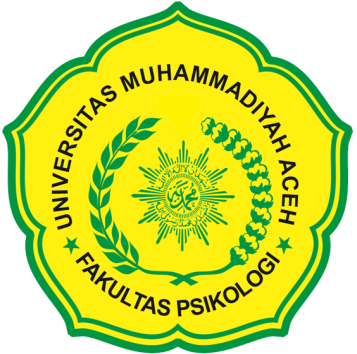 Universitas Muhammadiyah AcehFakultas PsikologiBanda AcehTahunContoh Lembar PengesahanPengesahanLaporan KPL ini telah Dipertanggungjawabkandi Depan Penguji KPLFakultas Psikologi Universitas Muhammadiyah Acehdan Diterima pada Tanggal________________________MengesahkanFakultas PsikologiUniversitas Muhamamdiyah AcehDekanPembimbing :		Tanda Tangan1.	Nama Pembimbing Internal	Pembimbing Fak. Psikologi Unmuha	______________2.	Nama Pembimbing Eksternal	______________	Pembimbing di tempat KPLContoh Lembar Kata PengantarKata Pengantar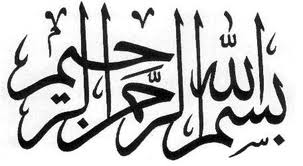 Assalamu'laikum Warahmatullahi Wabarakatuh....	Ungkap rasa syukur	Tujuan penulisan makalah	Ungkapan rasa terima kasih	Penutup dan harapanWassalamBanda Aceh, 27 Oktober 2022Penulis,Nama MahasiswaNPM: xxxxxxxxxContoh Hasil Pemeriksaan Subjek (Peminatan Klinis, Sosial dan Pendidikan)IdentitasNama				:  Inisial/Samaran)Tempat tanggal lahir		:Usia Saat Ini			:Alamat				: (Secara umum saja)Masalah/Keluhan subjek	:Hasil PemeriksaanHasil observasi secara umum (kondisi subjek secara umum)Hasil observasi perilaku khusus (bila ada)Hasil wawancara AutoanamnesaAlloanamnesaContoh Tabel Tabel 1. Ringkasan Kegiatan KPL ( size 11, Spasi 1)Tempat: .........Sumber: data KPL, tahun...Tempat, Tanggal, Bulan, Tahun selesai KPLMengetahui (Supervisor/Kepala Sekolah/Pimpinan Tempat KPL ......)(Bubuhi stempel lembaga/tempat KPL)(Nama)
(Jabatan)TanggalAktivitasRincian Kegiatan02 September 2019- Pembekalan- Penjelasan tetang tata cara KPL03 September 2019- Client Contact- Mencari literatur diperpustakaan- Mengolah data04 September 2019- Client Contact- Mencari literatur diperpustakaan- Mengolah dataDan Seterusnya--